ПроектАДМИНИСТРАЦИЯ  БЕРЕЗОВСКОГО РАЙОНАХАНТЫ-МАНСИЙСКИЙ АВТОНОМНЫЙ ОКРУГ-ЮГРАПОСТАНОВЛЕНИЕот_________                                                                                                  №_______ пгт. БерезовоОб утверждении административного регламента предоставления муниципальной услуги «Выдача специального разрешения на движение по автомобильным дорогам местного значения Березовского района тяжеловесных и (или) крупногабаритных транспортных средств» В соответствии с Федеральными законами от 27 июля 2010 года № 210-ФЗ «Об организации предоставления государственных и муниципальных услуг», от 06 октября  2003 года № 131-ФЗ «Об общих принципах организации местного самоуправления в Российской Федерации», постановлением администрации Березовского района от 05 августа 2014 года  № 1196 «Об утверждении Порядка разработки и утверждения административных регламентов предоставления муниципальных услуг, проведения экспертизы и их проектов», постановлением администрации Березовского района  от 18 марта  2013 года  № 374 «Об утверждении Порядка подачи и рассмотрения жалоб на решения и действия (бездействие) администрации Березовского района, ее структурных подразделений, их должностных лиц, муниципальных служащих, многофункционального центра, работников многофункционального центра»:	1. Утвердить административный регламент предоставления муниципальной услуги «Выдача специального разрешения на движение по автомобильным дорогам местного значения Березовского района тяжеловесных и (или) крупногабаритных транспортных средств» согласно приложению к настоящему постановлению.2. Опубликовать настоящее постановление в газете «Жизнь Югры» и разместить на официальном веб-сайте органов местного самоуправления Березовского района.3. Настоящее постановление вступает в силу после его официального опубликования.4. Контроль за исполнением настоящего постановления возложить на первого заместителя главы Березовского района С.Ю. Билаша.Глава района                                                                                                В.И. ФоминПриложениек постановлению администрации Березовского района от «___» _______ 2019 года № ______Административный регламент предоставления муниципальной услуги «Выдача специального разрешения на движение по автомобильным дорогам местного значения Березовского района тяжеловесных и (или) крупногабаритных транспортных средств»Общие положения            Предмет регулирования административного регламента.1. Административный регламент предоставления муниципальной услуги по выдаче специального разрешения на движение по автомобильным дорогам местного значения Березовского района тяжеловесных и (или) крупногабаритных транспортных средств (далее – административный регламент, муниципальная услуга) устанавливает сроки и последовательность административных процедур и административных действий отдела транспорта администрации Березовского района (далее – отдел), а также порядок его взаимодействия с заявителями и органами власти при предоставлении муниципальной услуги, если маршрут, часть маршрута такого транспортного средства проходят по автомобильным дорогам местного значения расположенных вне границ населенных пунктов в границах Березовского района и автомобильным дорогам местного значения расположенным в населенных пунктах городского поселения Березово, а также участкам таких автомобильных дорог, расположенным на территориях двух и более муниципальных образований (муниципальных районов, городских округов), при условии, что маршрут такого транспортного средства проходит в границах Ханты-Мансийского автономного округа – Югры и указанные маршруты, часть маршрута не проходят по автомобильным дорогам федерального значения, участкам таких автомобильных дорог, за исключением движения самоходных транспортных средств с вооружением, военной техники, транспортных средств Вооруженных Сил Российской Федерации, осуществляющих перевозки вооружения, военной техники и военного имущества.Круг заявителей.2. Заявителями на получение муниципальной услуги являются владельцы тяжеловесного и (или) крупногабаритного транспортного средства или их представители, действующие на основании доверенности, оформленной в соответствии с законодательством Российской Федерации (далее – заявитель).Требования к порядку информирования о правилах предоставления муниципальной услуги.3.  Информирование по вопросам предоставления муниципальной услуги, в том числе о порядке ее предоставления осуществляется специалистами отдела, специалистом многофункционального центра предоставления государственных и муниципальных услуг (далее – специалист МФЦ) в следующих формах и способах (по выбору заявителя):- в устной (при личном обращении  заявителя или по телефону);- письменной (при письменном обращении заявителя по почте, электронной почте, факсу);- на информационном стенде в месте предоставления муниципальной услуги в форме информационных (текстовых) материалов- в форме информационных (мультимедийных) материалов в информационно - телекоммуникационной сети "Интернет":на официальном сайте органов местного самоуправления: www.berezovo.ru  (далее – официальный сайт); в федеральной государственной информационной системе «Единый портал государственных и муниципальных услуг (функций)» www.gosuslugi.ru (далее – Единый портал); в региональной информационной системе Ханты-Мансийского автономного округа – Югры «Портал государственных и муниципальных услуг (функций) Ханты-Мансийского автономного округа – Югры» 86.gosuslugi.ru  (далее – региональный портал).4. Информирование заявителей о ходе предоставления муниципальной услуги, осуществляется специалистами отдела в следующих формах (по выбору заявителя):- устной (при личном общении заявителя и/или по телефону);- письменной (при письменном обращении заявителя по почте, электронной почте, факсу).5. В случае устного обращения (лично или по телефону) заявителя (его представителя) специалист отдела, специалист МФЦ в часы приема осуществляют устное информирование (соответственно лично или по телефону) обратившегося за информацией заявителя. Устное информирование осуществляется  не более 15 минут.При невозможности специалиста, принявшего звонок, самостоятельно ответить на поставленный вопрос, телефонный звонок должен быть переадресован (переведен) на другое должностное лицо или же обратившемуся лицу должен быть сообщен телефонный номер, по которому можно будет получить необходимую информацию. В случае если для ответа требуется более продолжительное время, специалист, осуществляющий устное информирование, может предложить заявителю направить в отдел обращение о предоставлении письменной консультации по процедуре предоставления муниципальной услуги и о ходе предоставления муниципальной услуги, либо назначить другое удобное для заявителя время для устного информирования.6. При консультировании по письменным обращениям ответ на обращение направляется заявителю на почтовый адрес, указанный в обращении, или адрес электронной почты в срок, не превышающий 30 календарных дней с момента регистрации обращения.При консультировании заявителей о ходе предоставления муниципальной услуги в письменной форме информация направляется в срок, не превышающий 3 рабочих дней.Для получения информации по вопросам предоставления муниципальной услуги посредством Единого и регионального порталов заявителям необходимо использовать адреса в информационно-телекоммуникационной сети «Интернет», указанные в пункте 3 настоящего административного регламента.4. Информирование заявителей о порядке предоставления муниципальной услуги в муниципальном автономном учреждении «Многофункциональный центр предоставления государственных и муниципальных услуг в Березовском районе» (далее – МФЦ), а также по иным вопросам, связанным с предоставлением муниципальной услуги, осуществляется МФЦ в соответствии с заключенным соглашением и регламентом работы МФЦ.7. Информация по вопросам предоставления муниципальной услуги,  в том числе о сроках и порядке ее предоставления, размещенная  на Едином и региональном порталах и официальном сайте предоставляется заявителю бесплатно.Доступ к информации по вопросам предоставления муниципальной услуги,  в том числе о ходе, сроках и порядке ее предоставления осуществляется без выполнения заявителем каких-либо требований, в том числе без использования программного обеспечения, установка которого на технические средства заявителя требует заключения лицензионного или иного соглашения с правообладателем программного обеспечения, предусматривающего взимание платы, регистрацию или авторизацию заявителя или предоставление им персональных данных.8. Способы получения информации заявителями о местах нахождения и графиках работы органов государственной власти, органов местного самоуправления и организаций, участвующих в  предоставлении муниципальной услуги, в том числе многофункциональных центров.По выбору заявителя могут использоваться способы получения информации, указанные в пункте 3 настоящего административного регламента, а также информационные материалы, размещены на официальных сайтах:- информацию о месте нахождения и графике работы  администрации Березовского района (далее – администрация), отделе, предоставляющем муниципальную услугу заявитель может получить посредством обращения на сайт: http://www.berezovo.ru/;-   информацию о месте нахождения и графике работы  управления Федеральной налоговой службы по Ханты-Мансийскому автономному округу - Югре (далее - ФНС) заявитель может получить посредством обращения на сайт: http://www.nalog.ru/rn86/;- информацию о месте нахождения и графике работы управления Федерального казначейства по Ханты-Мансийскому автономному округу - Югре (далее - Казначейство) заявитель может получить посредством обращения на сайт: http://hantymansiysk.roskazna.ru//;- информацию о месте нахождения и графике работы МФЦ и его территориально обособленных структурных подразделениях заявитель может получить посредством обращения к порталу многофункциональных центров Ханты-Мансийского автономного округа - Югры (http://mfc.admhmao.ru/).9.  Порядок, форма, место размещения и способы получения справочной информации, в том числе на стендах в месте предоставления муниципальной услуги и услуг, которые являются необходимыми и обязательными  для предоставления муниципальной услуги, и в МФЦ.Информация о местах нахождения, телефонах, графиках работы, адресах официальных сайтов и электронной почты администрации, отдела, предоставляющего муниципальную услугу, органов, власти участвующих в  предоставлении муниципальной услуги, в том числе МФЦ размещается отделом на официальном сайте: http://www.berezovo.ru/ (раздел «Деятельность», «Государственные и муниципальные услуги», «Муниципальные услуги и административные регламенты», муниципальная услуга, «Справочная информация»).На информационных стендах в месте предоставления муниципальной услуги, в МФЦ и в информационно-телекоммуникационной сети «Интернет», в том числе на Едином и региональном порталах размещается следующая информация:- справочная информация (место нахождения, графики работы, справочные телефоны, адреса официального сайта и электронной почты администрации, отдела, МФЦ);- бланки заявлений о предоставлении муниципальной услуги и образцы их заполнения;- перечень нормативно правовых актов, регулирующих предоставление муниципальной услуги;- порядок  досудебного (внесудебного) обжалования действий (бездействия) и решений, принятых (осуществляемых) в ходе предоставления муниципальной услуги.10. В случае внесения изменений в порядок предоставления муниципальной услуги специалист отдела, ответственный за предоставление муниципальной услуги, в срок, не превышающий 5 рабочих дней со дня вступления в силу таких изменений, обеспечивает размещение информации в информационно-телекоммуникационной сети Интернет (на официальном сайте, Едином и региональном порталах) и на информационном стенде, находящемся в месте предоставления муниципальной услуги.» Стандарт предоставления муниципальной услуги11. Наименование муниципальной услуги: Выдача специального разрешения на движение по автомобильным дорогам местного значения Березовского района тяжеловесных и (или) крупногабаритных транспортных средств.12. Наименование органа, предоставляющего муниципальную услугу, его структурных подразделений, участвующих в предоставлении муниципальной услуги.Органом местного самоуправления, предоставляющим муниципальную услугу, является администрация Березовского района. Непосредственное предоставление муниципальной услуги осуществляет структурное подразделение администрации Березовского района отдел транспорта администрации Березовского района.При предоставлении муниципальной услуги отдел осуществляет межведомственное информационное взаимодействие со следующими органами власти и организациями:- Территориальное управление Федеральной налоговой службы по Ханты-Мансийскому автономному округу – Югре;- Территориальное Управление Федерального казначейства по Ханты-Мансийскому автономному округу – Югре;- Территориальное Управление ГИБДД УМВД России по Ханты-Мансийскому автономному округу – Югре.В соответствии с требованиями пункта 3 части 1 статьи 7 Федерального закона от 27 июля 2010 года № 210-ФЗ «Об организации предоставления государственных и муниципальных услуг» (далее-Федеральный закон № 210-ФЗ) запрещается требовать от заявителя осуществления действий, в том числе согласований, необходимых для получения муниципальной услуги и связанных с обращением в иные государственные органы, организации, за исключением получения услуг и получения документов и информации, предоставляемых в результате предоставления таких услуг, включенных в перечень услуг, которые являются необходимыми и обязательными для предоставления муниципальных услуг, утвержденный решением Думы Березовского района от 03 ноября 2011 года № 96 «Об утверждении перечня услуг, которые являются необходимыми и обязательными для предоставления органами местного самоуправления муниципальных услуг, а также порядка определения размера платы за оказание таких услуг».Результат предоставления муниципальной услуги.13. Результатом предоставления муниципальной услуги является выдача (направление) заявителю: специального разрешения;мотивированного уведомления об отказе в выдаче специального разрешения оформленного на официальном бланке отдела,  уполномоченного на выдачу специального разрешения, за подписью заведующего отделом.Срок предоставления муниципальной услуги.14. Выдача специального разрешения в случае, если требуется согласование только владельцев автомобильных дорог, и при наличии соответствующих согласований, выдается в срок не превышающий 11 рабочих дней с даты регистрации заявления, в случае необходимости согласования маршрута транспортного средства с органами управления Государственной инспекции безопасности дорожного движения Министерства внутренних дел Российской Федерации - в течение 15 рабочих дней с даты регистрации заявления.В случае, если для движения тяжеловесных и (или) крупногабаритных транспортных средств требуется оценка технического состояния автомобильных дорог, их укрепление или принятие специальных мер по обустройству автомобильных дорог, их участков, а также пересекающих автомобильную дорогу сооружений и инженерных коммуникаций, срок выдачи специального разрешения увеличивается на срок проведения указанных мероприятий.В случае отсутствия возможности использования факсимильной связи, федеральной государственной информационной системы «Единый портал государственных и муниципальных услуг (функций)», Портала государственных и муниципальных услуг (функций) Ханты-Мансийского автономного округа – Югры и (или) единой системы межведомственного электронного взаимодействия срок выдачи специального разрешения увеличивается на срок доставки документов Почтой России. В срок предоставления муниципальной услуги входит срок направления межведомственных запросов и получения на них ответов, выдачи (направления) заявителю результата предоставления муниципальной услуги.Документы, являющиеся результатом предоставления муниципальной услуги, выдаются (направляются) заявителю в течение 3 (трех) рабочих дней со дня принятия решения о выдачи специального разрешения.Правовые основания для предоставления муниципальной услуги.15. Перечень нормативных правовых актов, регулирующих предоставление муниципальной услуги (с указанием их реквизитов и источников официального опубликования), размещен:1) на официальном сайте (в разделе «Деятельность», «Государственные и муниципальные услуги», «Муниципальные услуги и административные регламенты», выбираем муниципальную услугу, «перечень НПА регулирующий предоставление услуги»;2) на Едином и региональном порталах.»2.6. Исчерпывающий перечень документов и требования к документам, необходимых для предоставления муниципальной услуги.Исчерпывающий перечень документов и требования к документам необходимым для предоставления муниципальной услуги.16. Исчерпывающий перечень документов, необходимых для предоставления муниципальной услуги, которые заявитель должен предоставить самостоятельно:1) заявление по форме, установленной приложением 1 к Порядку выдачи специального разрешения на движение по автомобильным дорогам транспортного средства, осуществляющего перевозки тяжеловесных и (или) крупногабаритных грузов, утвержденным Приказом Минтранса России от 05.06.2019 № 167 «Об утверждении Порядка выдачи специального разрешения на движение по автомобильным дорогам тяжеловесного и (или) крупногабаритного транспортного средства» (далее – Приказ № 167);2) документы, подтверждающие полномочия представителя владельца транспортного средства (в случае подачи заявления представителем владельца транспортного средства);3) копии документов тяжеловесного и (или) крупногабаритного транспортного средства (паспорт транспортного средства или свидетельство о регистрации транспортного средства);4) схема тяжеловесного и (или) крупногабаритного транспортного средства (автопоезда), с изображением размещения такого груза по форме согласно приложению 2 к Порядку выдачи специального разрешения на движение по автомобильным дорогам транспортного средства, осуществляющего перевозки тяжеловесных и (или) крупногабаритных грузов, утвержденному Приказом № 167. На схеме транспортного средства изображается транспортное средство, планируемое к участию в перевозке, количество осей и колес на нем, взаимное расположение осей и колес, распределение нагрузки по осям и в случае неравномерного распределения нагрузки по длине оси - распределение на отдельные колеса;4.1) в случае оснащения транспортного средства двухскатными колесами и (или) пневматической подвеской или эквивалентной ей подвеской документы, подтверждающие наличие такой подвески необходимые для осуществления правомерного расчета фактической суммы в счет оплаты вреда, который будет нанесен автомобильным дорогам тяжеловесным транспортным средством, а именно:а) письмо заявителя с указанием номера оси и количеством колес на этой оси, типом подвески и т.д.б) документы подтверждающие конструкционные характеристики транспортного средства:- заверенная организацией продавцом копия одобрения типа транспортного средства;- заверенная заявителем или организацией, проводящей оценку соответствия данного транспортного средства в соответствии с действующим законодательством копия одобрения типа транспортного средства или копия свидетельства о безопасности конструкции транспортного средства (в тех случаях, если данные документы получены непосредственно Заявителем);- письмо завода изготовителя с указанием необходимых параметров (в случаях, когда выпуск в обращение данного транспортного средства был осуществлен без обязательной сертификации в соответствии с действующим законодательством);- диагностические карты, сформированные по результатам технического осмотра транспортных средств. Копия диагностической карты должна быть заверена оператором технического осмотра или нотариально.Согласно разъяснению Росавтодора от 12 мая 2016 года № 02-28/14418 к документу, указанному в абзаце «а)» настоящего подпункта, должен прилагаться один из документов, указанных в абзаце «б)» настоящего подпункта.5) сведения о технических требованиях к перевозке заявленного груза в транспортном положении;6) специальный проект, предусматривающий проведение специальных мероприятий по усилению инженерных сооружений и обеспечению мер безопасности перевозок (в случае если будет установлено, что по маршруту, предложенному заявителем, для осуществления перевозки тяжеловесного и (или) крупногабаритного груза требуется его составление).17. Исчерпывающий перечень документов, необходимых для предоставления муниципальной услуги, запрашиваемых и получаемых  отделом в порядке межведомственного информационного взаимодействия:1) документ о государственной регистрации в качестве индивидуального предпринимателя или юридического лица, зарегистрированных на территории Российской Федерации;2) документ, подтверждающий оплату государственной пошлины за выдачу специального разрешения на движение по автомобильной дороге тяжеловесного и (или) крупногабаритного транспортного средства;3) документ, подтверждающий возмещение заявителем вреда, причиняемого осуществляющим(и) движение тяжеловесным(и) и (или) крупногабаритным(и) транспортным(и) средством(ами).Документы, указанные в настоящем подпункте заявитель вправе предоставить по собственной инициативе.Непредставление заявителем документов, которые заявитель вправе предоставить по собственной инициативе, не является основанием для отказа в предоставлении муниципальной услуги.Межведомственный запрос в ФНС направляется в электронной форме, с использованием системы межведомственного электронного взаимодействия, в случае непредставления заявителем документа, указанного в подпункте 1 пункта 16 настоящего административного регламента.Межведомственный запрос в Казначейство направляется в электронной форме, в случае непредставления заявителем документов, указанных подпунктах 2, 3 пункта 17 настоящего административного регламента.18. Способы получения заявителями документов, необходимых для предоставления муниципальной услуги.Форму заявления о предоставлении муниципальной услуги заявитель может получить:- на информационном стенде в месте предоставления муниципальной услуги;- у специалиста отдела, ответственного за предоставление муниципальной услуги;- посредством информационно-телекоммуникационной сети Интернет на Едином и региональном порталах, на официальном веб-сайте органов местного самоуправления Березовского района.Копии документов, указанные в подпункте 3 пункта 16 настоящего административного регламента, заверяются подписью и печатью (при ее наличии) владельца транспортного средства или нотариально.18. Требования к документам, необходимым для предоставления муниципальной услуги.В случае предоставления документов, предусмотренных пунктах  16, 17  настоящего административного регламента в электронной форме, они предоставляются в следующих форматах:а) xml - для формализованных документов;б) doc, docx, odt - для документов с текстовым содержанием, не включающим формулы (за исключением документов, указанных в подпункте "в" настоящего пункта);в) pdf, jpg, jpeg - для документов с текстовым содержанием, в том числе включающих формулы и (или) графические изображения (за исключением документов, указанных в подпункте "в" настоящего пункта), а также документов с графическим содержанием;г) xls, xlsx, ods - для документов, содержащих расчеты. Электронные документы должны:а) формироваться способом, не предусматривающим сканирование документа на бумажном носителе (за исключением случаев, предусмотренных настоящим пунктом Административного регламента);б) состоять из одного или нескольких файлов, каждый из которых содержит текстовую и (или) графическую информацию;в) обеспечивать возможность поиска по текстовому содержанию документа и возможность копирования текста (за исключением случаев, когда текст является частью графического изображения);г) содержать оглавление (для документов, содержащих структурированные по частям, главам, разделам (подразделам) данные) и закладки, обеспечивающие переходы по оглавлению и (или) к содержащимся в тексте рисункам и таблицам.Документы, подлежащие представлению в форматах xls, xlsx или ods, формируются в виде отдельного электронного документа.В случаях когда оригинал документа выдан и подписан уполномоченным органом власти или организацией на бумажном носителе, допускается формирование электронного документа путем сканирования непосредственно с оригинала документа (использование копий не допускается), которое осуществляется с сохранением ориентации оригинала документа в разрешении 300 - 500 dpi (масштаб 1:1) с использованием следующих режимов:а) "черно-белый" (при отсутствии в документе графических изображений и (или) цветного текста);б) "оттенки серого" (при наличии в документе графических изображений, отличных от цветного графического изображения);в) "цветной" или "режим полной цветопередачи" (при наличии в документе цветных графических изображений либо цветного текста).Оглавление файлов должно соответствовать смыслу их содержания.Максимально допустимый размер прикрепленного пакета документов не должен превышать 1 ГБ. Заявление и схема транспортного средства (автопоезда) заверяются подписью заявителя (для физических лиц), подписью руководителя или уполномоченного лица и печатью (при ее наличии) (для юридических лиц и индивидуальных предпринимателей).19. Способы подачи документов, необходимых для предоставления муниципальной услуги:- при личном обращении в отдел;- по почте в отдел;- посредством обращения в МФЦ;- посредством Единого и регионального порталов.20. Запрещается требовать от заявителей:- представления документов и информации или осуществления действий, представление или осуществление которых не предусмотрено нормативными правовыми актами, регулирующими отношения, возникающие в связи с предоставлением муниципальной услуги;- представления документов и информации, которые находятся в распоряжении органов, предоставляющих государственные услуги, органов, предоставляющих муниципальные услуги, иных государственных органов, органов местного самоуправления либо подведомственных государственным органам или органам местного самоуправления организаций, участвующих в предоставлении предусмотренных частью 1 статьи 1 Федерального закона          № 210-ФЗ «Об организации предоставлении государственных и муниципальных услуг», в соответствии с нормативными правовыми актами Российской Федерации, нормативными правовыми актами Ханты-Мансийского автономного округа – Югры, муниципальными правовыми актами, за исключением документов, включенных в определенный частью 6 статьи 7 указанного Федерального закона перечень документов. Заявитель вправе представить указанные документы и информацию в орган, предоставляющий муниципальную услугу, по собственной инициативе;- совершения иных действий, кроме прохождения идентификации и аутентификации в соответствии с нормативными правовыми актами Российской Федерации, указания цели приема, а также предоставления сведений, необходимых для расчета длительности временного интервала, который необходимо забронировать для приема;- представления документов и информации, отсутствие и (или) недостоверность которых не указывались при первоначальном отказе в приеме документов, необходимых для предоставления муниципальной услуги, либо в предоставлении муниципальной услуги, за исключением следующих случаев:а) изменение требований нормативных правовых актов, касающихся предоставления муниципальной услуги, после первоначальной подачи заявления о предоставлении муниципальной услуги;б) наличие ошибок в заявлении о предоставлении муниципальной услуги и документах, поданных заявителем после первоначального отказа в приеме документов, необходимых для предоставления муниципальной услуги, либо в предоставлении муниципальной услуги и не включенных в представленный ранее комплект документов;в) истечение срока действия документов или изменение информации после первоначального отказа в приеме документов, необходимых для предоставления муниципальной услуги, либо в предоставлении муниципальной услуги;г) выявление документально подтвержденного факта (признаков) ошибочного или противоправного действия (бездействия) должностного лица отдела, предоставляющего муниципальную услугу, муниципального служащего, работника МФЦ, при первоначальном отказе в приеме документов, необходимых для предоставления муниципальной услуги, либо в предоставлении муниципальной услуги, о чем в письменном виде за подписью заведующего отделом, предоставляющего муниципальную услугу, руководителя МФЦ при первоначальном отказе в приеме документов, необходимых для предоставления муниципальной услуги, уведомляется заявитель, а также приносятся извинения за доставленные неудобства.Запрещается отказывать заявителям:- в приеме заявления и иных документов, необходимых для предоставления муниципальной услуги, в случае, если заявления и документы, необходимые для предоставления муниципальной услуги, поданы в соответствии с информацией о сроках и порядке предоставления муниципальной услуги, опубликованной на Едином и региональном порталах;- в предоставлении муниципальной услуги в случае, если заявление и документы, необходимые для предоставления муниципальной услуги, поданы в соответствии с информацией о сроках и порядке предоставления муниципальной услуги, опубликованной на Едином и региональном порталах.21. Исчерпывающий перечень оснований для отказа в приеме документов, необходимых для предоставления муниципальной услуги:1) если заявление подано лицом, не уполномоченным заявителем на осуществление таких действий;2) заявление не содержит следующих сведений: наименование уполномоченного органа; наименование и организационно-правовая форма - для юридических лиц; фамилия, имя, отчество с указанием статуса индивидуального предпринимателя - для индивидуальных предпринимателей; идентификационный номер налогоплательщика (далее - ИНН) и основной государственный регистрационный номер (далее - ОГРН или ОГРНИП) - для российских юридических лиц и индивидуальных предпринимателей; адрес (местонахождение) юридического лица; фамилия, имя, отчество руководителя; телефон; фамилия, имя, отчество, адрес места жительства, данные документа, удостоверяющего личность, - для физических лиц и индивидуальных предпринимателей; банковские реквизиты (наименование банка, расчетный счет, корреспондентский счет, банковский индивидуальный код), исходящий номер и дата заявления, наименование, адрес и телефон владельца транспортного средства, маршрут движения (пункт отправления - пункт назначения с указанием их адресов в населенных пунктах, если маршрут проходит по улично-дорожной сети населенных пунктов), вид перевозки (международная, межрегиональная, местная), срок перевозки, количество поездок, характеристику груза (наименование, габариты, масса, делимость), сведения о транспортном средстве (автопоезде) (марка и модель транспортного средства (тягача, прицепа (полуприцепа)), государственный регистрационный знак транспортного средства (тягача, прицепа (полуприцепа)), параметры транспортного средства (автопоезда) (масса транспортного средства (автопоезда) без груза/с грузом, масса тягача, прицепа (полуприцепа)), расстояние между осями, нагрузки на оси, габариты транспортного средства (автопоезда) (длина, ширина, высота), минимальный радиус поворота с грузом, необходимость автомобиля сопровождения (прикрытия), предполагаемая максимальная скорость движения транспортного средства (автопоезда);3) к заявлению не приложены:- копия документов тяжеловесного и (или) крупногабаритного транспортного средства (паспорт транспортного средства или свидетельство о регистрации транспортного средства);- документ, подтверждающий полномочия представителя владельца транспортного средства (в случае подачи заявления представителем владельца транспортного средства);- схема тяжеловесного и (или) крупногабаритного транспортного средства (автопоезда), с использованием которого планируется перевозка груза, с изображением размещения такого груза. На схеме транспортного средства изображается транспортное средство, планируемое к участию в перевозке, количество осей и колес на нем, взаимное расположение осей и колес, распределение нагрузки по осям и в случае неравномерного распределения нагрузки по длине оси - распределение на отдельные колеса;- сведения о технических требованиях к перевозке заявленного груза в транспортном положении.4) тексты документов написаны не разборчиво, написаны карандашом или имеют серьезные повреждения, наличие которых не позволяет однозначно истолковать их содержание. В документах имеются приписки, зачеркнутые слова и иные не оговоренные в них исправления.Отказ в приеме документов не препятствует повторной подаче документов при устранении оснований, по которым отказано в их приеме.22. Исчерпывающий перечень оснований для приостановления и (или) отказа в предоставлении муниципальной услуги.23. Основания для приостановления предоставления муниципальной услуги законодательством не предусмотрены.24. Отказ в предоставлении муниципальной услуги допускается в следующих случаях:1) если отдел не вправе выдавать специальные разрешения по заявленному маршруту;2) сведения, предоставленные в заявлении и документах, не соответствуют техническим характеристикам тяжеловесного и (или) крупногабаритного транспортного средства и груза, а также технической возможности осуществления заявленной перевозки грузов;3) установленные требования о перевозке делимого груза не соблюдены;4) при согласовании маршрута установлена невозможность осуществления перевозки по заявленному маршруту транспортным средством с заявленными техническими характеристиками в связи с техническим состоянием автомобильной дороги, искусственного сооружения или инженерных коммуникаций, а также по требованиям безопасности дорожного движения;5) отсутствует согласие заявителя на:- проведение оценки технического состояния автомобильной дороги;- принятие специальных мер по обустройству пересекающих автомобильную дорогу сооружений и инженерных коммуникаций, определенных согласно проведенной оценке технического состояния автомобильной дороги и в установленных законодательством случаях;- укрепление автомобильных дорог или принятие специальных мер по обустройству автомобильных дорог или их участков, определенных согласно проведенной оценке технического состояния автомобильной дороги и в установленных законодательством случаях;6) заявитель не произвел оплату оценки технического состояния автомобильных дорог, их укрепления в случае, если такие работы были проведены по согласованию с заявителем;7) заявитель не произвел оплату принятия специальных мер по обустройству автомобильных дорог, их участков, а также пересекающих автомобильную дорогу сооружений и инженерных коммуникаций, если такие работы были проведены по согласованию с заявителем;8) заявитель не внес плату в счет возмещения вреда, причиняемого автомобильным дорогам тяжеловесным транспортным средством.Специалист отдела, принявший решение об отказе в выдаче специального разрешения, информирует заявителя о принятом решении, указав основания принятия данного решения.В случае подачи заявления с использованием Портала государственных и муниципальных услуг (функций) Ханты-Мансийского автономного округа – Югры, федеральной государственной информационной системы "Единый портал государственных и муниципальных услуг (функций) информирование заявителя о принятом решении происходит через личный кабинет заявителя на Портале.Отдел, в случае принятия решения об отказе в выдаче специального разрешения по основаниям, указанным в подпунктах 1 - 3 пункта 24 настоящего административного регламента, информирует заявителя в течение четырех рабочих дней со дня регистрации заявления.25. Порядок, размер и основания взимания государственной пошлины или иной платы, взимаемой за предоставление муниципальной услуги.Заявитель уплачивает государственную пошлину за выдачу специального разрешения на движение по автомобильной дороге тяжеловесных и (или) крупногабаритных транспортных средств в размерах и порядке, которые установлены Налоговым кодексом Российской Федерации.Государственная пошлина уплачивается до подачи соответствующего заявления и прилагаемых к нему документов. Неуплата государственной пошлины, является основанием для отказа в предоставлении муниципальной услуги в соответствии с пунктом 17 настоящего административного регламента.Уплаченная государственная пошлина подлежит возврату частично или полностью в случае уплаты государственной пошлины в большем размере, чем это предусмотрено, а также в случае отказа лиц, уплативших государственную пошлину, от выдачи (переоформления, продления срока действия лицензии) до обращения в лицензирующий орган.В случае отказа в предоставлении муниципальной услуги возврат государственной пошлины не осуществляется.Взимание государственной пошлины за досрочное прекращение действия лицензии законодательством Российской Федерации не предусмотрено. Заявитель уплачивает государственную пошлину за выдачу специального разрешения на движение по автомобильной дороге тяжеловесных и (или) крупногабаритных транспортных средств в соответствии с подпунктом 111 пункта 1 статьи 333.33 Налогового кодекса Российской Федерации.Факт уплаты в безналичной форме подтверждается платежным поручением с отметкой банка или соответствующего территориального органа Федерального казначейства (иного органа, осуществляющего открытие и ведение счетов), в том числе производящего расчеты в электронной форме, о его исполнении.Оплата государственной пошлины осуществляется путем безналичного перечисления денежных средств.Информация о реквизитах для перечисления государственной пошлины указана в приложении 2 к административному регламенту.26. Максимальный срок ожидания в очереди при подаче заявления о предоставлении муниципальной услуги и при получении результата предоставления муниципальной услуги. Максимальный срок ожидания в очереди при подаче заявления о предоставлении муниципальной услуги и при получении результата предоставления муниципальной услуги не должен превышать 15 минут.27. Срок и порядок регистрации заявления о предоставлении муниципальной услуги, в том числе поступившего посредством электронной почты и с использованием Единого и регионального порталовПисьменные обращения, поступившие в адрес отдела, подлежат обязательной регистрации специалистом отдела ответственным за предоставление муниципальной услуги, в журнале регистрации входящей документации в день поступления обращения в отдел.В случае личного обращения заявителя в отдел, заявление о предоставлении муниципальной услуги подлежит обязательной регистрации специалистом отдела в журнале регистрации входящей документации в течение 15 минут.В случае подачи заявления посредством Единого и регионального порталов письменные обращения подлежат обязательной регистрации специалистом отдела в журнале регистрации заявлений в день поступления обращения в отдел. 28.  Требования к помещениям, в которых предоставляется муниципальная услуга, к залу ожидания, местам для заполнения запросов о предоставлении муниципальной услуги, информационным стендам с образцами их заполнения и перечнем документов, необходимых для  предоставления муниципальной услуги, в том числе к обеспечению доступности для инвалидов указанных объектов в соответствии с законодательством Российской Федерации о социальной защите инвалидов.Здание, в котором предоставляется муниципальная услуга, должно быть расположено с учетом пешеходной доступности от остановок общественного транспорта, оборудовано отдельным входом для свободного доступа заявителей.Помещения для предоставления муниципальной услуги размещаются преимущественно на нижних этажах зданий или в отдельно стоящих зданиях.Вход и выход из помещения для предоставления муниципальной услуги оборудуются: - пандусами, расширенными проходами, тактильными полосами по путям движения, позволяющими обеспечить беспрепятственный доступ инвалидов;- соответствующими указателями с автономными источниками бесперебойного питания;- контрастной маркировкой ступеней по пути движения;- информационной мнемосхемой (тактильной схемой движения);- тактильными табличками с надписями, дублированными шрифтом Брайля.Лестницы, находящиеся по пути движения в помещение для предоставления муниципальной услуги оборудуются:- тактильными полосами;- контрастной маркировкой крайних ступеней;- поручнями с двух сторон, с тактильными полосами, нанесенными на поручни, с тактильно-выпуклым шрифтом и шрифтом Брайля с указанием этажа;- тактильными табличками с указанием этажей, дублированными шрифтом Брайля.Места предоставления муниципальной услуги должны соответствовать требованиям к местам обслуживания маломобильных групп населения, к внутреннему оборудованию и устройствам в помещении, к санитарно-бытовым помещениям для инвалидов, к путям движения в помещении и залах обслуживания, к лестницам и пандусам в помещении, к лифтам, подъемным платформам для инвалидов, к аудиовизуальным и информационным системам, доступным для инвалидов.Вход в здание должен быть оборудован информационной табличкой (вывеской), содержащей информацию о наименовании, местонахождении, режиме работы, а также о телефонных номерах справочной службы.Все помещения, в которых предоставляется муниципальная услуга, должны соответствовать санитарно-эпидемиологическим требованиям, правилам пожарной безопасности.Каждое рабочее место муниципального служащего, предоставляющего муниципальную услугу, должно быть оборудовано персональным компьютером с возможностью доступа к необходимым информационным базам данных и печатающим устройствам, позволяющим своевременно и в полном объеме получить справочную информацию по вопросам предоставления услуги и организовать предоставление муниципальной услуги в полном объеме.Места ожидания оборудуется столами, стульями или скамьями (банкетками), информационными стендами, информационными терминалами, обеспечиваются писчей бумагой и канцелярскими принадлежностями в количестве, достаточном для оформления документов заявителями.Информационные стенды, информационные терминалы размещаются на видном, доступном месте в любом из форматов: настенных стендах, напольных или настольных стойках, призваны обеспечить заявителей исчерпывающей информацией. Стенды должны быть оформлены в едином стиле, надписи сделаны черным шрифтом на белом фоне.Оформление визуальной, текстовой и мультимедийной информации о муниципальной услуге должно соответствовать оптимальному зрительному и слуховому восприятию этой информации заявителями.На информационных стендах, информационном терминале и в информационно-телекоммуникационной сети «Интернет» размещается информация о порядке предоставления муниципальной услуги, а также информация, указанная в пункте 9  настоящего административного регламента. Показатели доступности и качества муниципальной услуги.29. Показателями доступности муниципальной услуги являются:- возможность получения заявителем информации о порядке и сроках предоставления муниципальной услуги, в том числе о ходе предоставления муниципальной услуги, в форме устного или письменного информирования, в том числе посредством информационно-телекоммуникационной сети Интернет на официальном веб-сайте органов местного самоуправления Березовского района, а также с использованием телефонной связи;- доступность форм заявлений и иных документов, необходимых для получения муниципальной услуги, в том числе с возможностью их копирования и заполнения в электронном виде;- возможность получения документов и информации, которые находятся в распоряжении органов, предоставляющих услуги, иных органов либо подведомственных таким органам организаций, участвующих в предоставлении услуг, с использованием системы межведомственного электронного взаимодействия.30. Показатели качества муниципальной услуги:- соблюдение должностными лицами отдела, предоставляющими муниципальную услугу, сроков предоставления муниципальной услуги;- соблюдение времени ожидания в очереди при подаче заявления о предоставлении муниципальной услуги и при получении результата предоставления муниципальной услуги;- отсутствие обоснованных жалоб заявителей на качество предоставления муниципальной услуги, действия (бездействие) должностных лиц и решений, принимаемых (осуществляемых) в ходе предоставления муниципальной услуги;- восстановление нарушенных прав заявителя. 31. Иные требования, в том числе учитывающие особенности предоставления муниципальной услуги в многофункциональных центрах предоставления государственных и муниципальных услуг и особенности предоставления муниципальной услуги в электронной форме.Иные требования, в том числе учитывающие особенности предоставления муниципальной услуги в МФЦ и особенности предоставления муниципальной услуги в электронной форме.При предоставлении муниципальной услуг в электронной форме заявителю обеспечивается:- получение информации о порядке и сроках предоставления муниципальной услуги посредством Единого и регионального порталов;- запись на прием в МФЦ для подачи заявления о предоставлении муниципальной услуги посредством официального сайта МФЦ Ханты-Мансийского автономного округа – Югры (далее – официальный сайт МФЦ);- формирование заявления на Едином и региональном порталах;- прием и регистрация отделом заявления и иных документов, необходимых для предоставления муниципальной услуги предоставляется посредством Единого и регионального порталов;- получение сведений о ходе выполнения заявления предоставленного посредством Единого и регионального порталов;- получение результата предоставления муниципальной услуги посредством Единого и регионального порталов;- досудебное (внесудебное) обжалование решений и действий (бездействия) Отдела, МФЦ, а также их должностных лиц, муниципальных служащих, работников, посредством Единого и регионального порталов, официального сайта органов местного самоуправления, официального сайта МФЦ.Административные процедуры, в электронной форме предусмотренные настоящим административным  регламентом выполняются в соответствии с особенностями установленными пунктом 40 настоящего административного регламента.Предоставление муниципальной услуги в электронной форме осуществляется с использованием усиленной квалифицированной электронной подписи в соответствии с законодательством об электронной цифровой подписи.Действия, связанные с проверкой действительности усиленной квалифицированной электронной подписи заявителя, использованной                при обращении за получением муниципальной услуги, а также с установлением перечня классов средств удостоверяющих центров, которые допускаются для использования в целях обеспечения указанной проверки и определяются               на основании утверждаемой федеральным органом исполнительной власти          по согласованию с Федеральной службой безопасности Российской Федерации модели угроз безопасности информации в информационной системе, используемой в целях приема обращений за предоставлением такой услуги, осуществляются в соответствии с постановлением Правительства Российской Федерации от 25 августа 2012 года № 852 «Об утверждении Правил использования усиленной квалифицированной электронной подписи                  при обращении за получением государственных и муниципальных услуг               и о внесении изменения в Правила разработки и утверждения административных регламентов предоставления государственных услуг».Предоставление муниципальной услуги в МФЦ осуществляется                   по принципу «одного окна» в соответствии с законодательством Российской Федерации.Состав, последовательность и сроки выполнения административных процедур, требования к порядку их выполнения, в том числе особенности выполнения административных процедур в электронной форме32. Предоставление муниципальной услуги включает следующие административные процедуры:1) прием и регистрация заявления о предоставлении муниципальной услуги;2)формирование и направление межведомственного запросав органы, участвующие в предоставлении муниципальной услуги;3)рассмотрение представленных документов;4)согласование маршрута тяжеловесных и (или) крупногабаритных транспортных средств;5)расчет платы в счет возмещения вреда, причиняемого тяжеловесными транспортными средствами, при движении таких транспортных средств по автомобильным дорогам местного значения и оформление извещения;6)выдача (направление) специального разрешения или уведомления об отказе в выдаче специального разрешения.33. Прием и регистрация заявления о предоставлении муниципальной услуги. Основанием для начала административной процедуры является поступление заявления и прилагаемых к нему документов в отдел. В ходе приема документов:- устанавливается личность и полномочия заявителя (проверяется документ, удостоверяющий личность заявителя, и/или полномочия законного представителя заявителя);- проводится проверка представленных документов на предмет отсутствия оснований для отказа в регистрации заявления, установленных пунктом 24 настоящего административного регламента.При наличии оснований для отказа в регистрации заявления, специалист отдела незамедлительно информирует заявителя о принятом решении с указанием оснований принятия данного решения.В случае подачи заявления с использованием федеральной государственной информационной системы "Единый портал государственных и муниципальных услуг (функций)" и Портала государственных и муниципальных услуг (функций) Ханты-Мансийского автономного округа – Югры информирование заявителя о принятом решении происходит через личный кабинет заявителя в указанных системах.При отсутствии оснований для отказа в регистрации заявления, установленных пунктом 24 настоящего административного регламента, заявление и прилагаемые к нему документы регистрируются специалистом отдела, ответственным за прием документов, в порядке и сроки, установленные пунктом 27 настоящего административного регламента.Критерием принятия решения о приеме и регистрации заявления о предоставлении муниципальной услуги является наличие (отсутствие) оснований для отказа в регистрации заявления, предусмотренных   пунктом 24 настоящего административного регламента. Результатом выполнения административной процедуры является: регистрация заявления.Фиксация результата исполнения административной процедуры осуществляется путем регистрации заявления в журнале регистрации.Заявителю по его обращению (в том числе в электронном виде) предоставляются сведения о дате поступления заявления и его регистрационном номере.34. Формирование и направление межведомственного запроса в органы, участвующие в предоставлении муниципальной услугиОснованием для начала административной процедуры является непредставление заявителем (представителем заявителя) по собственной инициативе информации, предусмотренной пунктом 17 настоящего административного регламента. Специалист отдела, ответственного за выполнение административной процедуры:- рассматривает представленные заявителем документы, в случае отсутствия документа, указанного в подпункте 1 пункта 17 настоящего административного регламента, формирует и направляет межведомственный запрос в территориальное Управление Федеральной налоговой службы по Ханты-Мансийскому автономному округу – Югре, а в случае отсутствия документов, указанных в подпунктах 2, 3 пункта 17 настоящего административного регламента, - в территориальное Управление Федерального казначейства по Ханты-Мансийскому автономному округу – Югре (максимальный срок выполнения административной процедуры - 1 рабочий день со дня поступления документов специалисту отдела, ответственному за выполнение административной процедуры);- получает ответы на межведомственный запрос (максимальный срок выполнения - 5 рабочих дней со дня поступления межведомственного запроса в орган, предоставляющий документ и информацию). Критерий принятия решения о формировании и направлении межведомственного запроса в органы, участвующие в предоставлении муниципальной услуги: отсутствие документов, необходимых для предоставления муниципальной услуги, указанных в подпунктах 1-3 пункта 17 настоящего административного регламента.?????????????Результат выполнения административной процедуры: - получение и регистрация ответов на межведомственные запросы.Способ фиксации результата административной процедуры: - регистрация полученного ответа и его передача с основным пакетом документов для рассмотрения.35. Рассмотрение представленных документов.Основанием для начала административной процедуры является поступление зарегистрированного заявления с приложением необходимых документов, зарегистрированных ответов на межведомственные запросы (в случае их направления).Специалист отдела при рассмотрении представленных документов в течение четырех рабочих дней со дня регистрации заявления проверяет:1) наличие полномочий на выдачу специального разрешения по заявленному маршруту;2) сведения, предоставленные в заявлении и документах, на соответствие технических характеристик тяжеловесного и (или) крупногабаритного транспортного средства и груза, а также технической возможности осуществления заявленной перевозки груза;3) соблюдение требований о перевозке делимого груза.Специалист отдела, ответственный за выполнение административной процедуры рассматривает представленные заявителем документы, в случае отсутствия документа, указанного в подпункте 1 пункта 17 настоящего административного регламента, формирует и направляет межведомственный запрос в территориальное Управление Федеральной налоговой службы по Ханты-Мансийскому автономному округу – Югре, а в случае отсутствия документов, указанных в подпунктах 2, 3 пункта 17 настоящего административного регламента, - в территориальное Управление Федерального казначейства по Ханты-Мансийскому автономному округу – Югре (максимальный срок выполнения административной процедуры - 4 рабочих дня со дня поступления документов должностному лицу). Критерием принятия решения о предоставлении (об отказе в предоставлении) муниципальной услуги является наличие или отсутствие оснований для отказа в предоставлении муниципальной услуги, указанных в пункте 22 настоящего административного регламента.Результат выполнения административной процедуры: рассмотрение представленных документов.36. Согласование маршрута тяжеловесных и (или) крупногабаритных транспортных средств.Специалист отдела, ответственный по предоставлению муниципальной услуги, в течение четырех рабочих дней со дня регистрации заявления:1) устанавливает путь следования по заявленному маршруту;2) определяет владельцев автомобильных дорог по пути следования заявленного маршрута;3) направляет в адрес владельцев автомобильных дорог, по дорогам которых проходит данный маршрут, часть маршрута, заявку на согласование маршрута тяжеловесных и (или) крупногабаритных транспортных средств (далее - заявка).После согласования маршрута транспортного средства всеми владельцами автомобильных дорог, входящих в указанный маршрут, специалист отдела оформляет специальное разрешение и в случаях, установленных пунктом 16 Порядка выдачи специального разрешения на движение по автомобильным дорогам транспортного средства, осуществляющего перевозки тяжеловесных и (или) крупногабаритных грузов, утвержденного Приказом № 258, направляет в адрес территориального органа Управления ГИБДД УМВД России по Ханты-Мансийскому автономному округу – Югре заявку на согласование маршрута транспортного средства, которая состоит из оформленного специального разрешения с приложением копий документов, указанных в подпунктах 3 - 5 пункта 16 настоящего административного регламента, и копий согласований маршрута транспортного средства.В случае если для осуществления движения тяжеловесных и (или) крупногабаритных транспортных средств требуется принятие специальных мер по обустройству пересекающих автомобильную дорогу сооружений и инженерных коммуникаций, в течение одного рабочего дня со дня получения информации от владельцев пересекающих автомобильную дорогу сооружений и инженерных коммуникаций, специалист отдела информирует об этом заявителя (в случае подачи заявления с использованием федеральной государственной информационной системы "Единый портал государственных и муниципальных услуг (функций)" и Портала государственных и муниципальных услуг (функций) Ханты-Мансийского автономного округа – Югры информирование заявителя о принятом решении происходит через личный кабинет заявителя в указанных системах).При получении согласия от заявителя на проведение укрепления автомобильных дорог или принятия специальных мер по обустройству автомобильных дорог или их участков, специалист отдела направляет согласие владельцу пересекающих автомобильную дорогу сооружений и инженерных коммуникаций.В течение двух рабочих дней с даты получения от владельца автомобильной дороги информации о необходимости и условиях проведения оценки технического состояния автомобильных дорог или их участков и предполагаемых расходах на осуществление указанной оценки, специалист отдела  уведомляет об этом заявителя.В течение трех рабочих дней со дня получения ответов от владельцев автомобильных дорог о результатах оценки технического состояния автомобильных дорог или их участков, специалист отдела информирует об этом заявителя.Критерий принятия решения: наличие (отсутствие) согласования маршрута транспортного средства.Результатом выполнения административной процедуры является согласование маршрута транспортного средства путем предоставления документа о согласовании, в том числе посредством факсимильной связи или путем применения единой системы межведомственного электронного взаимодействия с использованием электронной подписи или ведомственных информационных систем с последующим хранением оригиналов документов в случае отсутствия механизма удостоверения электронной подписи.37. Расчет платы в счет возмещения вреда, причиняемого тяжеловесными транспортными средствами, при движении таких транспортных средств по автомобильным дорогам регионального или межмуниципального значения Ханты-Мансийского автономного округа – Югры и оформление извещения. Основанием для начала административной процедуры является получение специалистом отдела заявления с приложением документов, необходимых для предоставления муниципальной услуги.Специалист отдела в течение двух рабочих дней с даты поступления заявления осуществляет расчет размера платы в соответствии с Правилами возмещении вреда, причиняемого транспортными средствами, осуществляющими перевозки тяжеловесных грузов по автомобильным дорогам Российской Федерации, утвержденными Постановлением Правительства Российской Федерации от 16 ноября 2009 года № 934.Критерий принятия решения: поступление документов, необходимых для определения размера платы в счет возмещения вреда, причиняемого тяжеловесными транспортными средствами, при движении таких транспортных средств по автомобильным дорогам местного значения Ханты-Мансийского автономного округа – Югры.Результатом административной процедуры является оформления извещения по расчету платы за перевозку тяжеловесных грузов по автомобильным дорогам общего пользования местного значения Ханты-Мансийского автономного округа – Югры.Фиксация результата административной процедуры осуществляется в журнале учета регистрации заявлений, выдачи разрешений на движение по автомобильным дорогам на тяжеловесных и (или) крупногабаритных транспортных средствах.38. Выдача (направление) специального разрешения или уведомления об отказе в выдаче специального разрешенияОснованием для начала административной процедуры является получение/не получение специалистом отдела необходимых согласований маршрута транспортного средства.Специалист отдела:1) доводит до заявителя размер платы в счет возмещения вреда, причиняемого автомобильным дорогам тяжеловесным транспортным средством;2) после подтверждения факта оплаты платежей за возмещение вреда, причиняемого тяжеловесным транспортным средством, автомобильным дорогам, а также расходов на укрепление автомобильных дорог или принятия специальных мер по обустройству автомобильных дорог или их участков при наличии оригинала заявления и схемы транспортного средства, также заверенных копий документов, указанных в подпункте 3 пункта 16 настоящего административного регламента, в случае подачи заявления в адрес отдела посредством факсимильной связи, осуществляется выдача специального разрешения;3) по письменному обращению заявителя в течение одного рабочего дня до выдачи специального разрешения в случае, если не требуется согласование маршрута транспортного средства с территориальным органом Управления ГИБДД УМВД России по Ханты-Мансийскому автономному округу – Югре, допускается замена указанного в заявлении на получение специального разрешения транспортного средства на аналогичное по своим техническим характеристикам, весовым и габаритным параметрам при условии предоставления подтверждающих однотипность весовых и габаритных параметров документов (копия паспорта транспортного средства или свидетельства о регистрации);4) по постоянному маршруту тяжеловесного и (или) крупногабаритного транспортного средства по автомобильным дорогам, установленному в соответствии с частью 5 статьи 31 Федерального закона от 8 ноября 2007 года № 257-ФЗ "Об автомобильных дорогах и о дорожной деятельности в Российской Федерации и о внесении изменений в отдельные законодательные акты Российской Федерации", выдача специального разрешения на крупногабаритное транспортное средство по такому маршруту осуществляется в срок не более трех рабочих дней со дня согласования с территориальным органом Управления ГИБДД УМВД России по Ханты-Мансийскому автономному округу – Югре, тяжеловесных транспортных средств - не более трех рабочих дней со дня предоставления документа, подтверждающего оплату возмещения вреда, причиняемого тяжеловесным транспортным средством;5) при наличии оснований для отказа в предоставлении муниципальной услуги, предусмотренных пунктом 2.7 настоящего административного регламента, информирует заявителя о принятом решении с указанием основания принятия данного решения.В случае подачи заявления с использованием федеральной муниципальной информационной системы "Единый портал государственных и муниципальных услуг (функций)" и Портала государственных и муниципальных услуг (функций) Ханты-Мансийского автономного округа – Югры информирование заявителя о принятом решении происходит через личный кабинет заявителя в указанных системах.В случае принятия решения об отказе в выдаче специального разрешения по основаниям, указанным в подпунктах 1 - 3 пункта 21 настоящего административного регламента, информирует заявителя в течение четырех рабочих дней со дня регистрации заявления.Результатом выполнения административной процедуры является выдача (направление) заявителю специального разрешения (уведомления об отказе в выдаче специального разрешения).Критерий принятия решения о выдаче (направлении) специального разрешения или уведомления об отказе в выдаче специального разрешения: наличие (отсутствие) оснований для отказа в предоставлении муниципальной услуги, предусмотренных пунктом 21 настоящего административного регламента. Фиксация результата административной процедуры осуществляется в журнале учета регистрации заявлений, выдачи разрешений на движение тяжеловесных и (или) крупногабаритных транспортных средств.39. Заявления по экстренному пропуску крупногабаритных и (или) тяжеловесных транспортных средств, направляемых для ликвидации последствий чрезвычайных ситуаций, а также специализированных транспортных средств телевизионных компаний (передвижных телевизионных станций, состоящих из основного и вспомогательного транспортного средства, груз которых составляет оборудование, необходимое для проведения съемок, и мобильных энергетических комплексов), направляемых на проведение съемок и трансляций, рассматриваются отделом в оперативном порядке в течение одного рабочего дня с возможностью предъявления копий платежных документов, подтверждающих оплату государственной пошлины за выдачу специального разрешения, платежей за возмещение вреда, причиняемого автомобильным дорогам тяжеловесным транспортным средством.40. Особенности выполнения административных процедур предусмотренных настоящим разделом в электронной форме.40.1. В целях предоставления муниципальной услуги в МФЦ осуществляется прием заявителей по предварительной записи. Запись на прием в отдел посредством Единого и регионального порталов, официального сайта не осуществляется. Запись на прием в МФЦ осуществляется посредством официального сайта МФЦ: http://mfc.admhmao.ru. Заявителю предоставляется возможность записи в любые свободные для приема дату и время в пределах установленного в МФЦ графика приема заявителей.  40.2. Формирование заявления заявителем осуществляется посредством заполнения электронной формы заявления на Едином портале без необходимости дополнительной подачи заявления в какой-либо иной форме. На Едином портале размещаются образцы заполнения электронной формы заявления.Форматно-логическая проверка сформированного заявления осуществляется автоматически после заполнения заявителем каждого из полей электронной формы заявления. При выявлении некорректно заполненного поля электронной формы заявления заявитель уведомляется о характере выявленной ошибки и порядке ее устранения посредством информационного сообщения непосредственно в электронной форме заявления. При формировании заявления заявителю обеспечивается:- возможность копирования и сохранения заявления и иных документов, указанных в пунктах 16, 17 настоящего административного регламента, необходимых для предоставления муниципальной услуги;- возможность печати на бумажном носителе копии электронной формы заявления;- сохранение ранее введенных в электронную форму заявления значений в любой момент по желанию пользователя, в том числе при возникновении ошибок ввода и возврате для повторного ввода значений в электронную форму заявления;- заполнение полей электронной формы заявления до начала ввода сведений заявителем с использованием сведений, размещенных в федеральной государственной информационной системе «Единая система идентификации и аутентификации в инфраструктуре, обеспечивающей информационно-технологическое взаимодействие информационных систем, используемых для предоставления государственных и муниципальных услуг в электронной форме» (далее – единая система идентификации и аутентификации), и сведений, опубликованных на Едином портале в части, касающейся сведений, отсутствующих в единой системе идентификации и аутентификации;- возможность вернуться на любой из этапов заполнения электронной формы заявления без потери, ранее введенной информации;- возможность доступа заявителя на Едином портале к ранее поданным им заявлений в течение не менее одного года, а также частично сформированных заявлений – в течение не менее 3 месяцев.Сформированное и подписанное заявление и иные документы, необходимые для предоставления муниципальной услуги, направляются в отдел посредством Единого портала.40.3. Предоставление муниципальной услуги начинается с момента приема и регистрации отделом электронных документов, необходимых для предоставления муниципальной услуги, а также получения в установленном порядке информации об оплате муниципальной услуги заявителем.При получении заявления в электронной форме в автоматическом режиме осуществляется форматно-логический контроль заявления. Заявителю сообщается присвоенный заявлению в электронной форме уникальный номер, по которому в соответствующем разделе Единого портала заявителю будет представлена информация о ходе выполнения указанного заявления.Прием и регистрация заявления осуществляются специалистом отдела, ответственным за предоставление муниципальных услуг.После принятия заявления заявителя специалистом отдела, ответственным за предоставление муниципальных услуг, статус заявления заявителя в личном кабинете на Едином портале обновляется до статуса «принято».40.4. Оплата государственной пошлины за предоставление муниципальной услуги и иных платежей, взимаемых в соответствии с законодательством Российской Федерации с использованием Единого портала, не осуществляется. 40.5. Заявитель имеет возможность получения информации о ходе предоставления муниципальной услуги.Информация о ходе предоставления муниципальной услуги направляется заявителю отделом в срок, не превышающий одного рабочего дня после завершения выполнения соответствующего действия, на адрес электронной почты или с использованием средств Единого портала по выбору заявителя.При предоставлении муниципальной услуги в электронной форме заявителю направляется:- уведомление о записи на прием в МФЦ, содержащее сведения о дате, времени и месте приема;- уведомление о приеме и регистрации заявления и иных документов, необходимых для предоставления муниципальной услуги;- уведомление о начале процедуры предоставления муниципальной услуги;- уведомление об окончании предоставления муниципальной услуги либо мотивированном отказе в приеме заявления и иных документов, необходимых для предоставления муниципальной услуги;- уведомление о результатах рассмотрения документов, необходимых для предоставления муниципальной услуги.  Формы контроля за исполнением административного регламента41. Текущий контроль за соблюдением и исполнением  последовательности действий, определенных административными процедурами (действиями) по предоставлению муниципальной услуги, а также принятием решений при предоставлении муниципальной услуги осуществляется заведующим отдела. 42. Плановые проверки полноты и качества предоставления муниципальной услуги проводятся заведующим отделом либо лицом,                  его замещающим.  Периодичность проведения плановых проверок полноты и качества предоставления муниципальной услуги устанавливается в соответствии                 с утвержденным планом проверок заведующего отделом либо лица,                    его замещающего.  Внеплановые проверки полноты и качества предоставления муниципальной услуги проводятся заведующим отделом либо, лицом его замещающим, на основании жалоб заявителей на решения или действия (бездействие) должностных лиц отдела, принятые или осуществленные в ходе предоставления муниципальной услуги.В случае проведения внеплановой проверки по конкретному обращению заявителя, обратившемуся заявителю направляется информация о результатах проверки, проведенной по обращению и о мерах, принятых в отношении виновных лиц. Результаты проверки оформляются в виде акта, в котором отмечаются выявленные недостатки и указываются предложения по их устранению. По результатам проведения проверок полноты и качества предоставления муниципальной услуги, в случае выявления нарушений прав заявителей виновные лица привлекаются к ответственности в соответствии с законодательством Российской Федерации.43. Должностные лица отдела несут персональную ответственность              в соответствии с законодательством Российской Федерации за решения                  и действия (бездействия), принимаемые (осуществляемые) в ходе предоставления муниципальной услуги.Персональная ответственность работников закрепляется в их должностных инструкциях в соответствии с требованиями законодательства.44. Контроль за исполнением административных процедур                          по предоставлению муниципальной услуги со стороны граждан, их объединений организаций осуществляется с использованием соответствующей информации, размещаемой на официальном сайте, а также с использованием адреса электронной почты отдела, в форме письменных и устных обращений в адрес отдела.45. В соответствии со статьей 9.6 Закона Ханты-Мансийского автономного округа – Югры от 11 июня 2010 года № 102-оз «Об административных правонарушениях» должностные лица отдела, работники МФЦ несут административную ответственность за нарушение настоящего административного регламента, выразившееся в нарушении срока регистрации запроса заявителя о предоставлении муниципальной услуги, срока предоставления муниципальной услуги, в неправомерных отказах в приеме у заявителя документов, предусмотренных для предоставления муниципальной услуги, предоставлении муниципальной услуги, исправлении допущенных опечаток и ошибок в выданных в результате предоставления муниципальной услуги документах либо нарушении установленного срока осуществления таких исправлений, в превышении максимального срока ожидания в очереди при подаче запроса о муниципальной услуги, а равно при получении результата предоставления муниципальной услуги (за исключением срока подачи запроса в МФЦ), в нарушении требований к помещениям, в которых предоставляется муниципальная услуга, к залу ожидания, местам для заполнения запросов о муниципальной услуги, информационным стендам с образцами их заполнения и перечнем документов, необходимых для предоставления муниципальной услуги (за исключением требований, установленных к помещениям МФЦ).Досудебный (внесудебный) порядок обжалования решений и действий  (бездействия) органа, предоставляющего муниципальную услугу, многофункционального центра, а также должностных лиц, муниципальных служащих,  работников.46. Заявитель имеет право на досудебное (внесудебное) обжалование действий (бездействия) и решений принятых (осуществляемых) в ходе предоставления муниципальной услуги.47. Жалоба на решения, действия (бездействие) Отдела, его должностных лиц, муниципальных служащих, подается для рассмотрения в Отдел, предоставляющий муниципальную услугу.В случае если обжалуются решения  и действия (бездействие) заведующего Отделом, предоставляющим муниципальную услугу, жалоба подается в администрацию и рассматривается главой Березовского района, либо лицом его замещающим. При обжаловании решений, действий (бездействий) МФЦ, директора МФЦ жалоба подается для рассмотрения в администрацию и рассматривается главой Березовского района либо лицом его замещающим. Жалоба на решения, действия (бездействие) работников МФЦ подается для рассмотрения директору МФЦ.48. Информация о порядке подачи и рассмотрения жалобы размещается на информационных стендах в местах предоставления муниципальной услуги и в сети «Интернет»: на официальном сайте, Едином и региональном порталах, а также предоставляется при обращении в устной (при личном обращении  и/или по телефону) или  письменной  (при письменном обращении заявителя по почте, электронной почте, факсу) форме. 49. Перечень нормативно правовых актов, регулирующих порядок досудебного (внесудебного) обжалования решений и действий (бездействия) Отдела, предоставляющего муниципальную услугу, МФЦ, а также их должностных лиц, муниципальных служащих, работников:1) Федеральный закон от 27.07.2010 № 210-ФЗ «Об организации предоставления государственных и муниципальных услуг»;2) постановление администрации Березовского района от 18.03.2013 № 374 «Об утверждении Порядка подачи и рассмотрения жалоб на решения и действия (бездействие) администрации Березовского района, ее структурных подразделений, их должностных лиц, муниципальных служащих, многофункционального центра, работников многофункционального центра.».Приложение 1к административному регламенту предоставлениямуниципальной услуги «Выдача специального разрешения на движение по автомобильным дорогам местного значения Березовского района тяжеловесных и (или) крупногабаритных транспортных средств»ЗАЯВЛЕНИЕна получение специального разрешенияна движение по автомобильным дорогам тяжеловесногои (или) крупногабаритного транспортного средства<1> Указывается полное наименование груза, основные характеристики: марка, модель, описание индивидуальной и транспортной тары (способ крепления).Приложение 2к административному регламенту предоставлениямуниципальной услуги «Выдача специального разрешения на движение по автомобильным дорогам местного значения Березовского района тяжеловесных и (или) крупногабаритных транспортных средств»СХЕМАтяжеловесного и (или) крупногабаритного транспортногосредства (автопоезда)    Вид сбоку: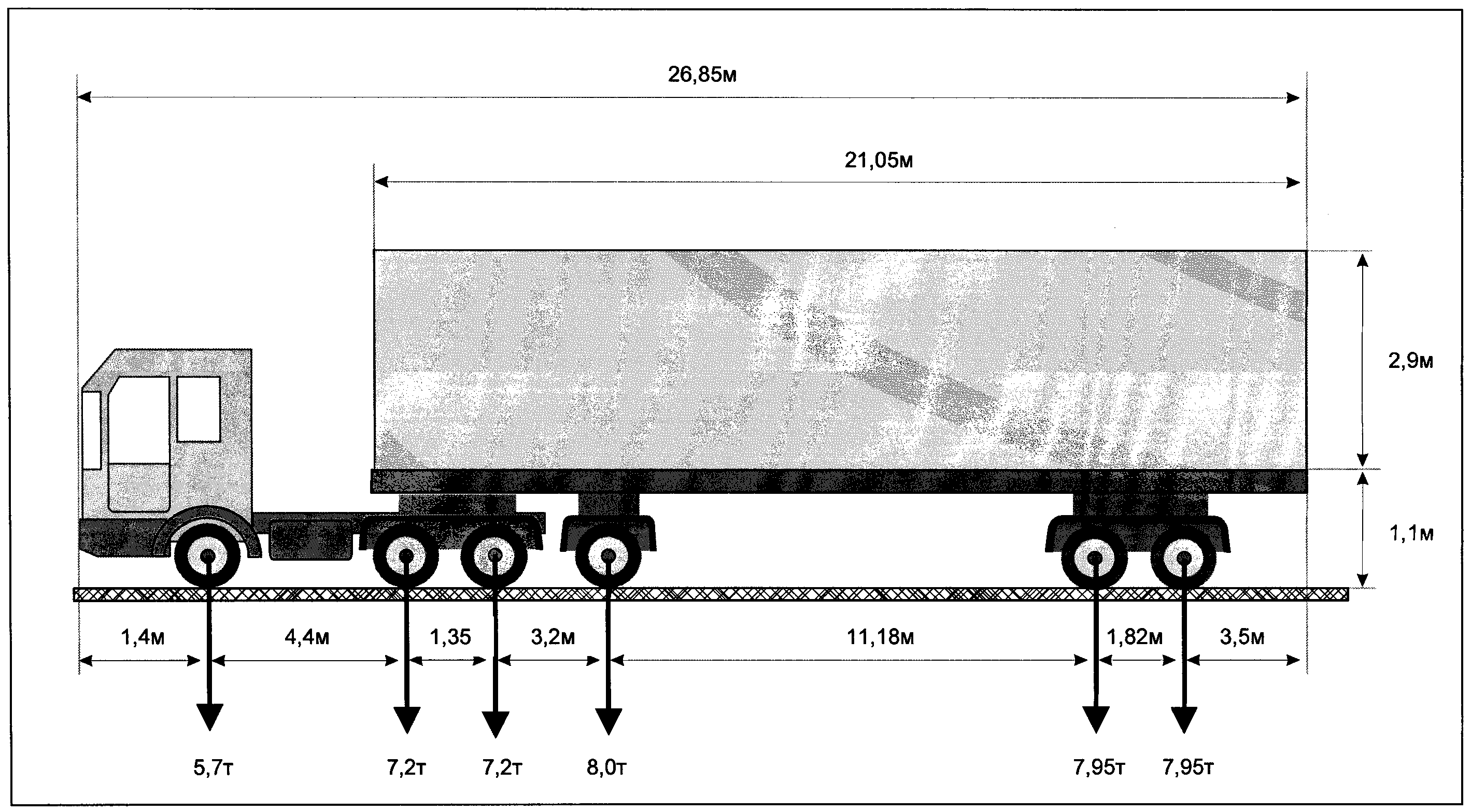     Вид сзади: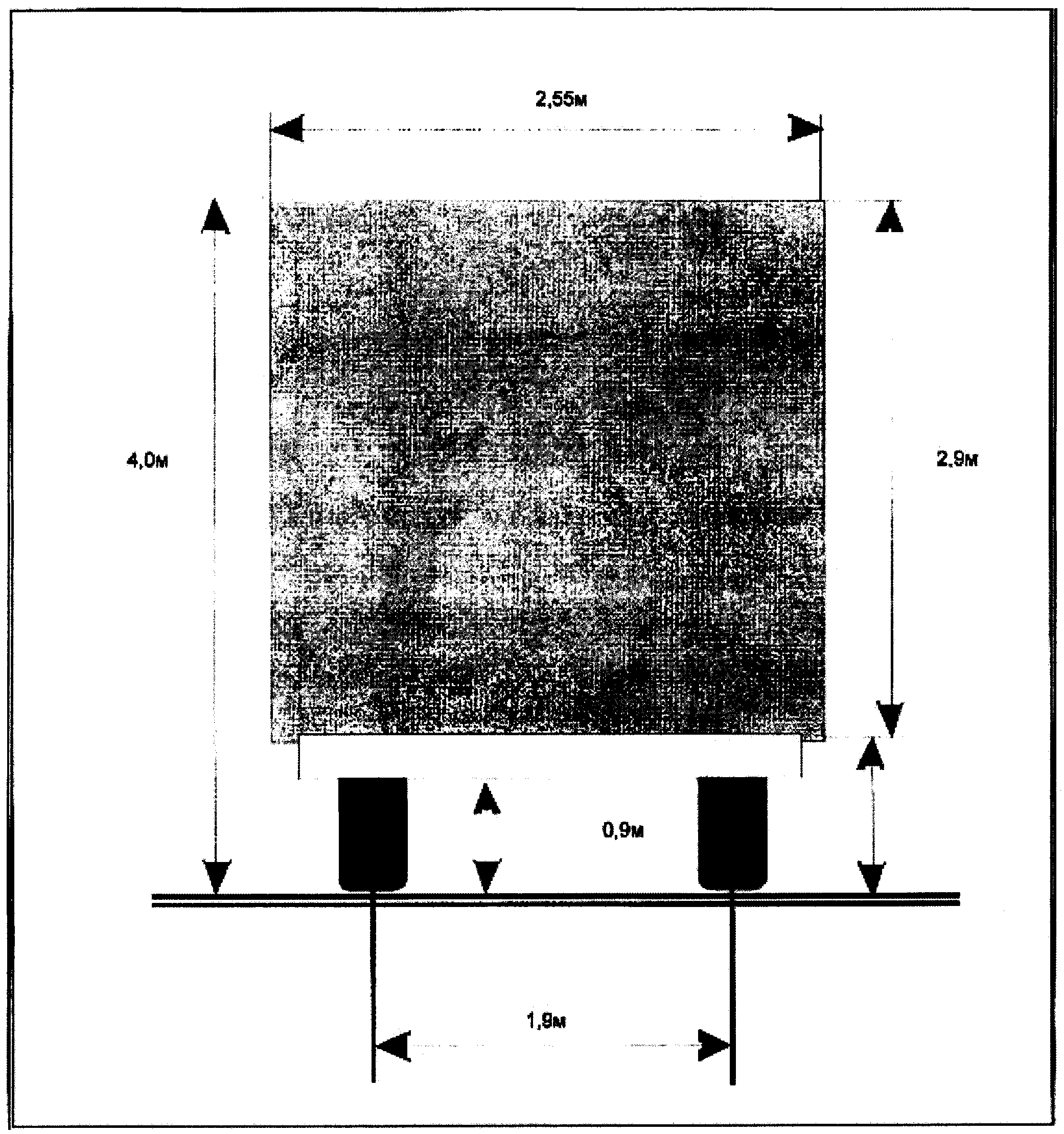 _____________________________________ ____________________________             (должность, Ф.И.О. заявителя)                       (подпись заявителя)                                                                                          М.П. (при наличии)Приложение 3к административному регламенту предоставлениямуниципальной услуги «Выдача специального разрешения на движение по автомобильным дорогам местного значения Березовского района тяжеловесных и (или) крупногабаритных транспортных средств»Реквизиты для оплаты государственной пошлины за выдачу специального разрешения на движение по автомобильным дорогам местного значения Березовского района тяжеловесных и (или) крупногабаритных транспортных средствГоспошлина реквизиты для оплаты:ПОЛУЧАТЕЛЬ:  ИНН  КПП  Банк БИК: ОКТМО:  КБК:   НАЗНАЧЕНИЕ ПЛАТЕЖА: Государственная пошлина за выдачу специального разрешения на движение по автомобильной дороге транспортного средства, осуществляемого перевозку крупногабаритных и (или) тяжеловесных грузовКомпенсация вреда реквизиты для оплаты:ПОЛУЧАТЕЛЬ: ИНН:    КПП:  СЧЕТ:  БАНК: БИК: ОКТМО: 0КБК:НАЗНАЧЕНИЕ ПЛАТЕЖА: плата за пропуск сверхнормативных транспортных средств по извещению №__ от ______________».Реквизиты заявителя(наименование, адрес (местонахождение) - для юридических лиц, фамилия, имя, отчество (при наличии), адрес места жительства - для физических лиц и индивидуальных предпринимателейИсх. от _______ № _______________поступило в ____________________(наименование уполномоченного органа)дата ___________ № _____________Наименование - для юридических лиц; фамилия, имя, отчество (при наличии), данные документа, удостоверяющего личность - для физических лиц и индивидуальных предпринимателей, адрес, телефон и адрес электронной почты (при наличии) владельца транспортного средстваНаименование - для юридических лиц; фамилия, имя, отчество (при наличии), данные документа, удостоверяющего личность - для физических лиц и индивидуальных предпринимателей, адрес, телефон и адрес электронной почты (при наличии) владельца транспортного средстваНаименование - для юридических лиц; фамилия, имя, отчество (при наличии), данные документа, удостоверяющего личность - для физических лиц и индивидуальных предпринимателей, адрес, телефон и адрес электронной почты (при наличии) владельца транспортного средстваНаименование - для юридических лиц; фамилия, имя, отчество (при наличии), данные документа, удостоверяющего личность - для физических лиц и индивидуальных предпринимателей, адрес, телефон и адрес электронной почты (при наличии) владельца транспортного средстваНаименование - для юридических лиц; фамилия, имя, отчество (при наличии), данные документа, удостоверяющего личность - для физических лиц и индивидуальных предпринимателей, адрес, телефон и адрес электронной почты (при наличии) владельца транспортного средстваНаименование - для юридических лиц; фамилия, имя, отчество (при наличии), данные документа, удостоверяющего личность - для физических лиц и индивидуальных предпринимателей, адрес, телефон и адрес электронной почты (при наличии) владельца транспортного средстваНаименование - для юридических лиц; фамилия, имя, отчество (при наличии), данные документа, удостоверяющего личность - для физических лиц и индивидуальных предпринимателей, адрес, телефон и адрес электронной почты (при наличии) владельца транспортного средстваНаименование - для юридических лиц; фамилия, имя, отчество (при наличии), данные документа, удостоверяющего личность - для физических лиц и индивидуальных предпринимателей, адрес, телефон и адрес электронной почты (при наличии) владельца транспортного средстваНаименование - для юридических лиц; фамилия, имя, отчество (при наличии), данные документа, удостоверяющего личность - для физических лиц и индивидуальных предпринимателей, адрес, телефон и адрес электронной почты (при наличии) владельца транспортного средстваНаименование - для юридических лиц; фамилия, имя, отчество (при наличии), данные документа, удостоверяющего личность - для физических лиц и индивидуальных предпринимателей, адрес, телефон и адрес электронной почты (при наличии) владельца транспортного средстваНаименование - для юридических лиц; фамилия, имя, отчество (при наличии), данные документа, удостоверяющего личность - для физических лиц и индивидуальных предпринимателей, адрес, телефон и адрес электронной почты (при наличии) владельца транспортного средстваИНН, ОГРН/ОГРНИП владельца транспортного средстваИНН, ОГРН/ОГРНИП владельца транспортного средстваИНН, ОГРН/ОГРНИП владельца транспортного средстваИНН, ОГРН/ОГРНИП владельца транспортного средстваМаршрут движенияМаршрут движенияМаршрут движенияМаршрут движенияМаршрут движенияМаршрут движенияМаршрут движенияМаршрут движенияМаршрут движенияМаршрут движенияМаршрут движенияВид перевозки (межрегиональная, местная)Вид перевозки (межрегиональная, местная)Вид перевозки (межрегиональная, местная)Вид перевозки (межрегиональная, местная)Вид перевозки (межрегиональная, местная)Вид перевозки (межрегиональная, местная)Вид перевозки (межрегиональная, местная)Вид перевозки (межрегиональная, местная)На срокНа срокНа срокНа срокспоНа количество поездокНа количество поездокНа количество поездокНа количество поездокХарактеристика груза (при наличии груза):Характеристика груза (при наличии груза):Характеристика груза (при наличии груза):Характеристика груза (при наличии груза):ДелимыйДелимыйдададанетнетНаименование <1>Наименование <1>Наименование <1>Наименование <1>Наименование <1>Наименование <1>Габариты (м)Габариты (м)Габариты (м)Масса (т)Масса (т)Длина свеса (м) (при наличии)Длина свеса (м) (при наличии)Длина свеса (м) (при наличии)Длина свеса (м) (при наличии)Длина свеса (м) (при наличии)Длина свеса (м) (при наличии)Транспортное средство (автопоезд) (марка и модель транспортного средства (тягача, прицепа (полуприцепа), государственный регистрационный номер транспортного средства (тягача, прицепа (полуприцепа)Транспортное средство (автопоезд) (марка и модель транспортного средства (тягача, прицепа (полуприцепа), государственный регистрационный номер транспортного средства (тягача, прицепа (полуприцепа)Транспортное средство (автопоезд) (марка и модель транспортного средства (тягача, прицепа (полуприцепа), государственный регистрационный номер транспортного средства (тягача, прицепа (полуприцепа)Транспортное средство (автопоезд) (марка и модель транспортного средства (тягача, прицепа (полуприцепа), государственный регистрационный номер транспортного средства (тягача, прицепа (полуприцепа)Транспортное средство (автопоезд) (марка и модель транспортного средства (тягача, прицепа (полуприцепа), государственный регистрационный номер транспортного средства (тягача, прицепа (полуприцепа)Транспортное средство (автопоезд) (марка и модель транспортного средства (тягача, прицепа (полуприцепа), государственный регистрационный номер транспортного средства (тягача, прицепа (полуприцепа)Транспортное средство (автопоезд) (марка и модель транспортного средства (тягача, прицепа (полуприцепа), государственный регистрационный номер транспортного средства (тягача, прицепа (полуприцепа)Транспортное средство (автопоезд) (марка и модель транспортного средства (тягача, прицепа (полуприцепа), государственный регистрационный номер транспортного средства (тягача, прицепа (полуприцепа)Транспортное средство (автопоезд) (марка и модель транспортного средства (тягача, прицепа (полуприцепа), государственный регистрационный номер транспортного средства (тягача, прицепа (полуприцепа)Транспортное средство (автопоезд) (марка и модель транспортного средства (тягача, прицепа (полуприцепа), государственный регистрационный номер транспортного средства (тягача, прицепа (полуприцепа)Транспортное средство (автопоезд) (марка и модель транспортного средства (тягача, прицепа (полуприцепа), государственный регистрационный номер транспортного средства (тягача, прицепа (полуприцепа)Параметры транспортного средства (автопоезда)Параметры транспортного средства (автопоезда)Параметры транспортного средства (автопоезда)Параметры транспортного средства (автопоезда)Параметры транспортного средства (автопоезда)Параметры транспортного средства (автопоезда)Параметры транспортного средства (автопоезда)Параметры транспортного средства (автопоезда)Параметры транспортного средства (автопоезда)Параметры транспортного средства (автопоезда)Параметры транспортного средства (автопоезда)Масса транспортного средства (автопоезда) без груза/с грузом (т)Масса транспортного средства (автопоезда) без груза/с грузом (т)Масса транспортного средства (автопоезда) без груза/с грузом (т)Масса тягача (т)Масса тягача (т)Масса тягача (т)Масса прицепа (полуприцепа) (т)Масса прицепа (полуприцепа) (т)Масса транспортного средства (автопоезда) без груза/с грузом (т)Масса транспортного средства (автопоезда) без груза/с грузом (т)Масса транспортного средства (автопоезда) без груза/с грузом (т)Расстояния между осями (м)Расстояния между осями (м)Расстояния между осями (м)Нагрузки на оси (т)Нагрузки на оси (т)Нагрузки на оси (т)Габариты транспортного средства (автопоезда):Габариты транспортного средства (автопоезда):Габариты транспортного средства (автопоезда):Габариты транспортного средства (автопоезда):Габариты транспортного средства (автопоезда):Габариты транспортного средства (автопоезда):Габариты транспортного средства (автопоезда):Габариты транспортного средства (автопоезда):Габариты транспортного средства (автопоезда):Габариты транспортного средства (автопоезда):Габариты транспортного средства (автопоезда):Длина (м)Ширина (м)Ширина (м)Ширина (м)Высота (м)Высота (м)Минимальный радиус поворота с грузом (м)Минимальный радиус поворота с грузом (м)Минимальный радиус поворота с грузом (м)Минимальный радиус поворота с грузом (м)Минимальный радиус поворота с грузом (м)Необходимость автомобиля сопровождения (прикрытия)Необходимость автомобиля сопровождения (прикрытия)Необходимость автомобиля сопровождения (прикрытия)Необходимость автомобиля сопровождения (прикрытия)Необходимость автомобиля сопровождения (прикрытия)Необходимость автомобиля сопровождения (прикрытия)Предполагаемая максимальная скорость движения транспортного средства (автопоезда) (км/час)Предполагаемая максимальная скорость движения транспортного средства (автопоезда) (км/час)Предполагаемая максимальная скорость движения транспортного средства (автопоезда) (км/час)Предполагаемая максимальная скорость движения транспортного средства (автопоезда) (км/час)Предполагаемая максимальная скорость движения транспортного средства (автопоезда) (км/час)Предполагаемая максимальная скорость движения транспортного средства (автопоезда) (км/час)Предполагаемая максимальная скорость движения транспортного средства (автопоезда) (км/час)Банковские реквизитыБанковские реквизитыБанковские реквизитыБанковские реквизитыБанковские реквизитыБанковские реквизитыБанковские реквизитыОплату гарантируемОплату гарантируемОплату гарантируемОплату гарантируемОплату гарантируемОплату гарантируемОплату гарантируемОплату гарантируемОплату гарантируемОплату гарантируемОплату гарантируем(должность)(должность)(подпись)(подпись)(подпись)(подпись)(подпись)(подпись)(Фамилия, имя, отчество (при наличии)(Фамилия, имя, отчество (при наличии)(Фамилия, имя, отчество (при наличии)